Hoath Parish CouncilFinancial Information for the year 2017-18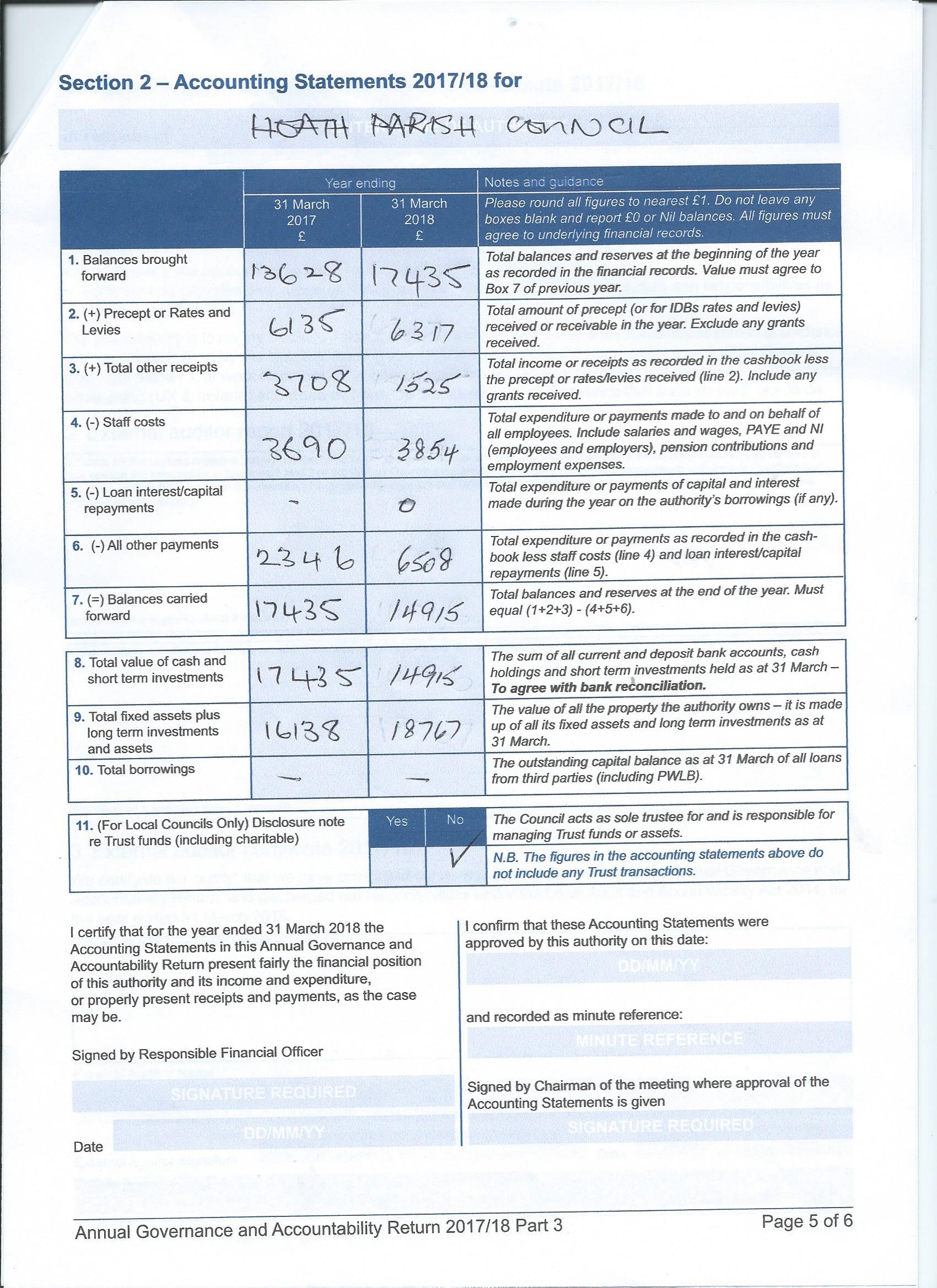 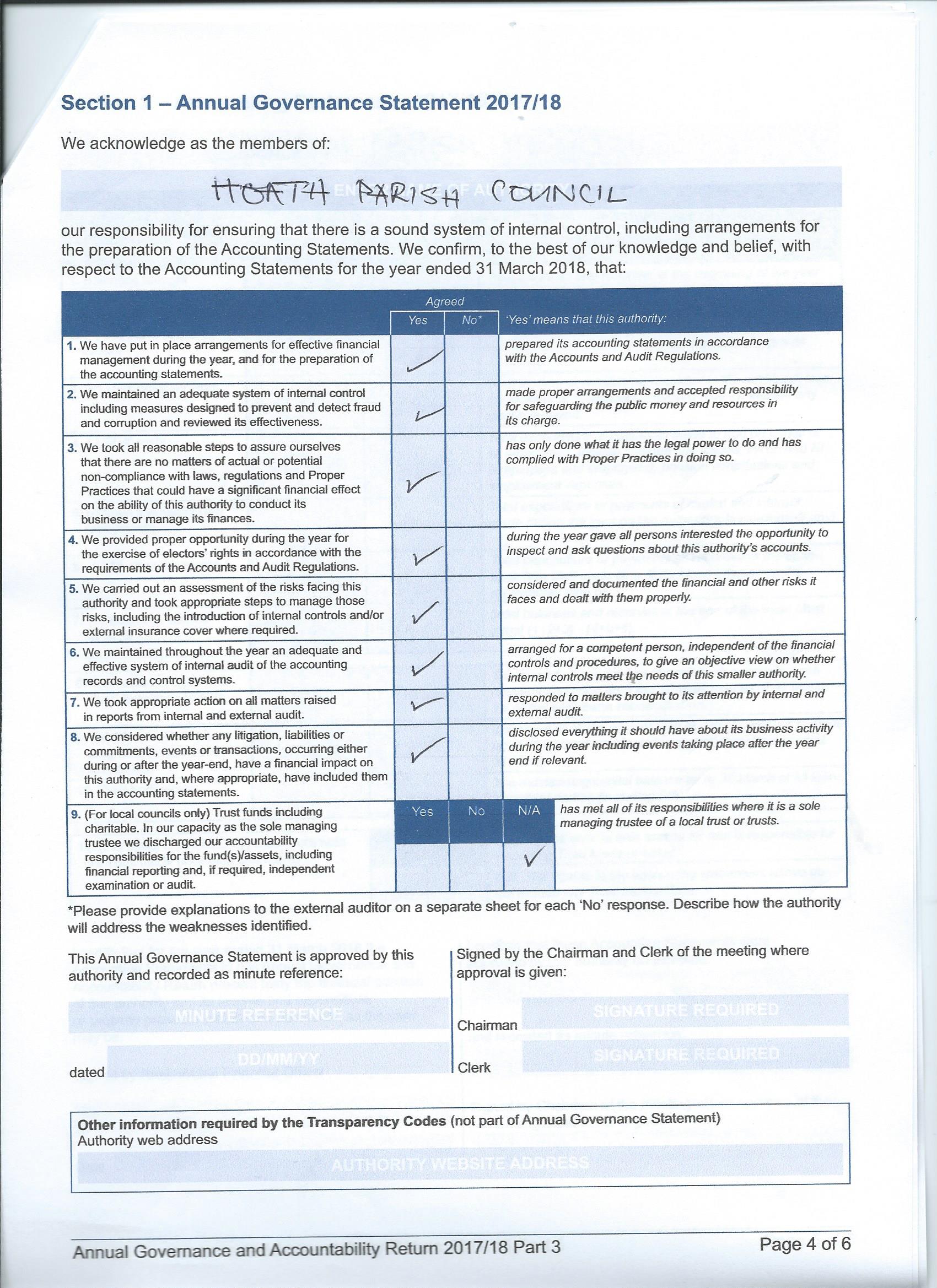 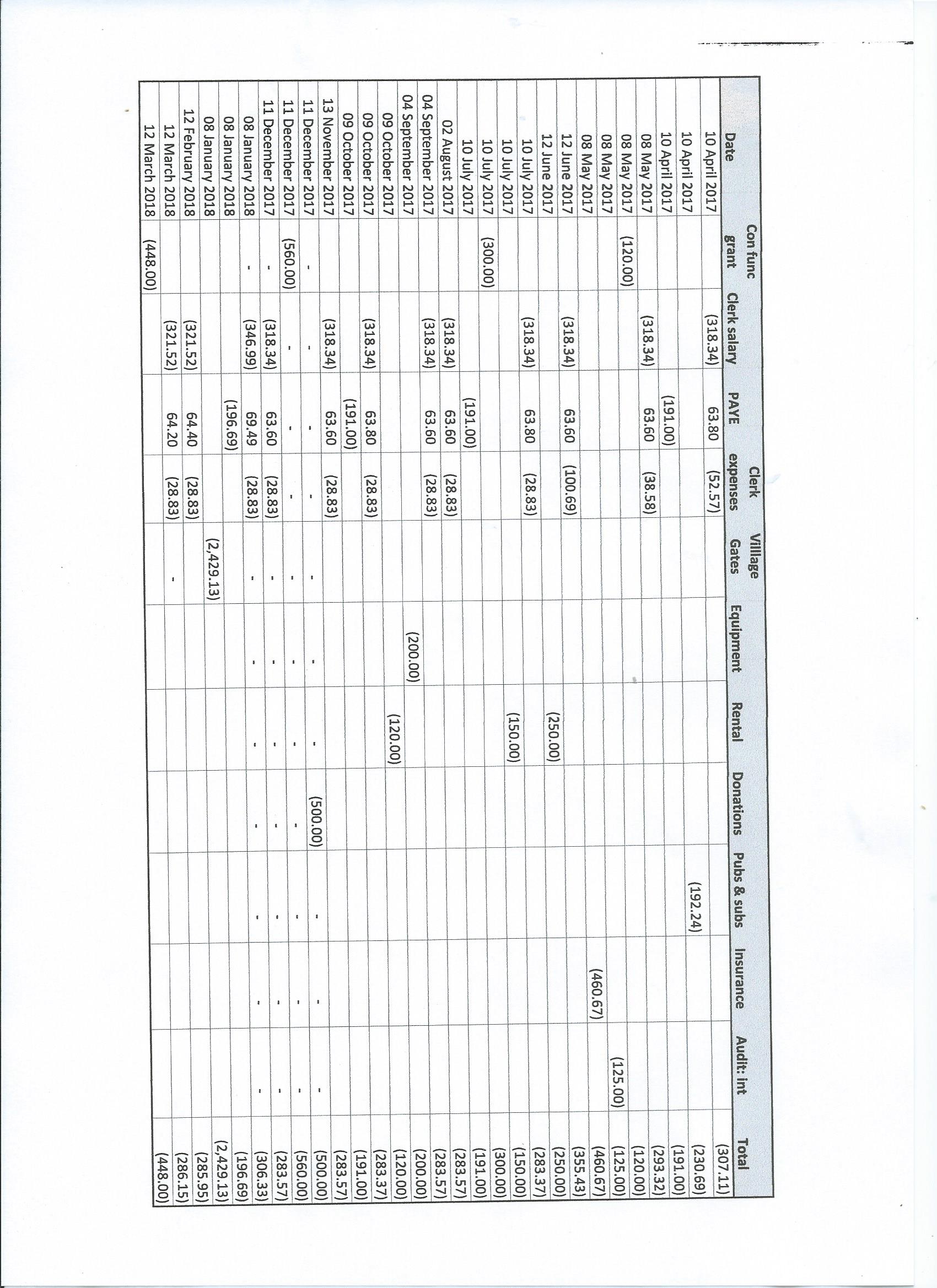 